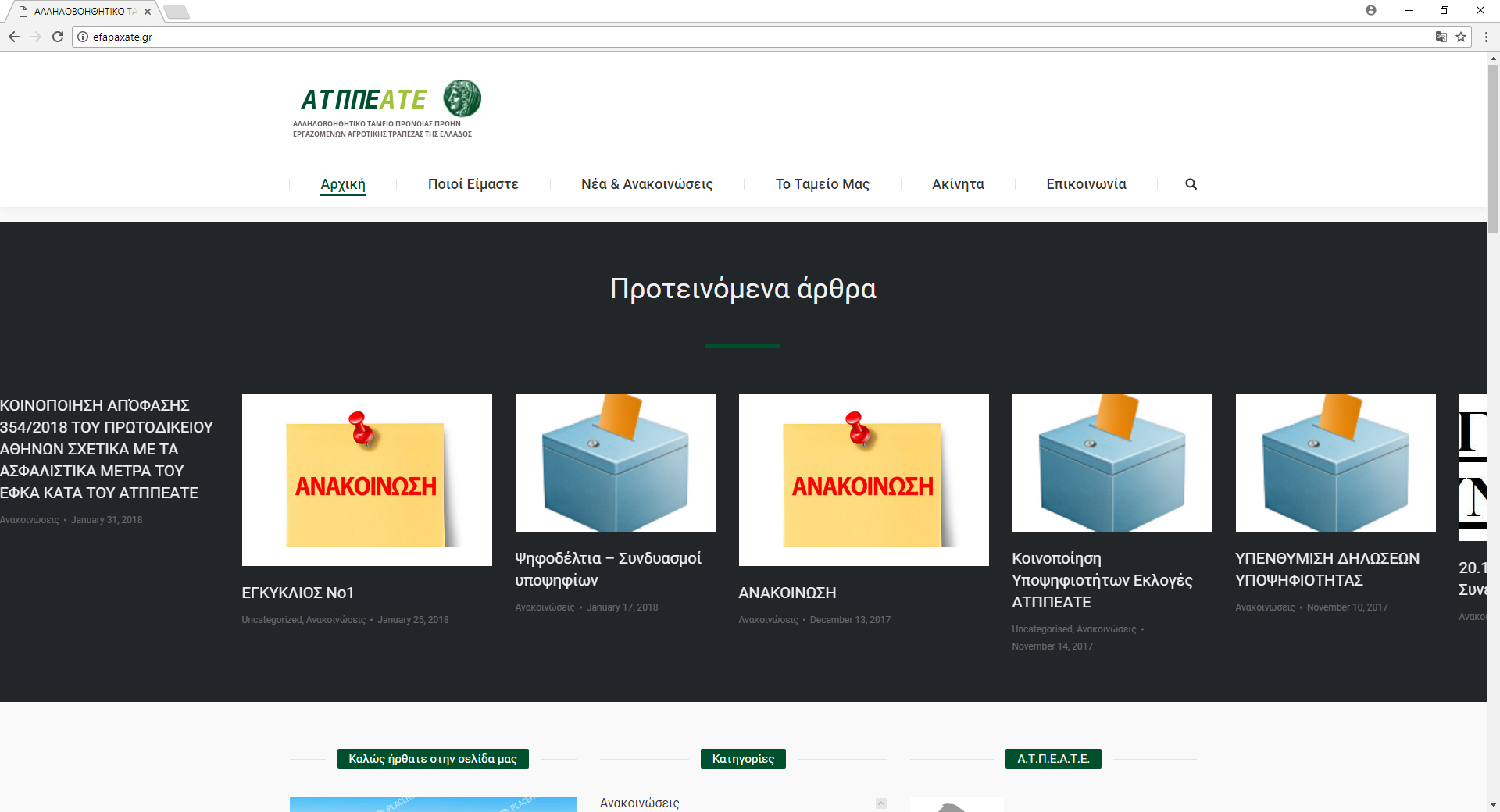 ΚΑΝΑΡΗ 24, ΑΘΗΝΑ, ΤΚ 106 74ΤΗΛ : 210 33 92 340/41/55  FAX: 210 33 92 364, e-mail: atppeate@gmail.comΑ.Φ.Μ:  999368095 – ΔΟΥ: Δ’ ΑΘΗΝΩΝΑρ.Πρωτ.: 214							           		Αθήνα, 10 /06/2021 ΚΑΛΥΨΗ ΕΞΟΔΩΝ ΣΥΜΜΕΤΟΧΗΣ ΤΩΝ ΜΕΛΩΝ ΤΟΥ ΤΑΜΕΙΟΥ ΣΤΗΝ ΤΑΚΤΙΚΗ ΓΕΝΙΚΗ ΣΥΝΕΛΕΥΣΗ ΣΤΗΝ ΑΘΗΝΑ, ΣΤΙΣ 27/06/2021Λόγω των σοβαρών θεμάτων που θα συζητηθούν στην επικείμενη Γ.Σ. στην Αθήνα και λόγω του περιορισμού των διαθεσίμων θέσεων στα μέσα μεταφοράς  και των διαθεσίμων κλινών στα ξενοδοχεία που έχει επιφέρει η εφαρμογή των μέτρων προστασίας για την αντιμετώπιση του κινδύνου διασποράς του covid-19, το Διοικητικό Συμβούλιο του Ταμείου αποφάσισε να διευκολύνει τη μαζική συμμετοχή των μελών του και να καλύψει : Για μετακίνηση μελών με χρήση  Ι.Χ. αυτοκινήτου, χιλιομετρική αποζημίωση ύψους 0,25€/χ.λ.μ. για μετακίνηση ενός (1) ατόμου και 0,30€/χ.λ.μ. για μετακίνηση δύο (2) ατόμων με το ίδιο αυτοκίνητο, καθώς και τα έξοδα των διοδίων με την προσκόμιση των σχετικών αποδείξεων. Για μετακίνηση μελών με ΚΤΕΛ ή τρένο, το 100% της αξίας του εισιτηρίου, με προσκόμιση του εισιτηρίου. Για μετακίνηση μελών από νησιά με πλοίο, το 100% του ακτοπλοϊκού εισιτηρίου Β’ θέσης και για μετακίνηση μελών από απομακρυσμένα νησιά με πλοίο, το 100% του ακτοπλοϊκού εισιτηρίου Α’ θέσης με καμπίνα, με προσκόμιση του εισιτηρίου.Για μετακίνηση μελών από απομακρυσμένες περιοχές και νησιά με αεροπλάνο, το 100% του αεροπορικού εισιτηρίου, με προσκόμιση του εισιτηρίου.Για μετακίνηση μελών από χερσαία απόσταση 200-350 χλμ, έξοδα μιας διανυκτέρευσης, έως 70€ το άτομο, με προσκόμιση της απόδειξης του ξενοδοχείου. Για μετακίνηση μελών από χερσαία απόσταση μεγαλύτερη των 350 χλμ και από νησιά με πλοίο, έξοδα δύο διανυκτερεύσεων, έως 140€ το άτομο, με προσκόμιση της απόδειξης του ξενοδοχείου. Για μετακίνηση μελών από απομακρυσμένες περιοχές και νησιά με αεροπλάνο, έξοδα δύο διανυκτερεύσεων, έως 140€ το άτομο, με προσκόμιση της απόδειξης του  ξενοδοχείου, στις περιπτώσεις που λόγω των ιδιαίτερων συνθηκών, δεν θα είναι εφικτή η επιστροφή στον τόπο διαμονής τους ενωρίτερα.Τα έξοδα των self, rapid, μοριακού ή άλλων tests, σε όποιες περιπτώσεις προβλέπονται από το νόμο ή κριθούν απαραίτητα για τις μετακινήσεις, τη διαμονή σε ξενοδοχεία ή την παρουσία στη Γενική Συνέλευση κ.λ.π. Το Ταμείο παρακολουθεί την εξέλιξη των μέτρων και θα ενημερώσει έγκαιρα τα μέλη του για τις σχετικές προβλέψεις και οδηγίες του κράτους που θα ισχύουν τις μέρες της Συνέλευσης.Η αποζημίωση θα πραγματοποιηθεί μετά από έλεγχο των δικαιολογητικών από το Ταμείο. Για το Διοικητικό ΣυμβούλιοΗ Πρόεδρος Δ.Σ.Ακριβή Γιαννοπούλου